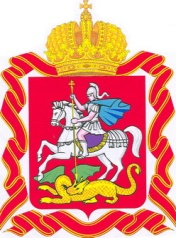  ИЗБИРАТЕЛЬНАЯ КОМИССИЯ МОСКОВСКОЙ ОБЛАСТИРЕШЕНИЕг. МоскваО назначении члена территориальной избирательной комиссии города КотельникиВ соответствии с пунктом 3.1 статьи 22, пунктом 11 статьи 29 Федерального закона «Об основных гарантиях избирательных прав и права на участие в референдуме граждан Российской Федерации» Избирательная комиссия Московской области РЕШИЛА:Назначить членом территориальной избирательной комиссии города Котельники Казакова Дмитрия Алексеевича, 1997 г.р., образование высшее, место работы и должность: Муниципальное казенное учреждение городского округа Котельники Московской области «Развитие Котельники», главный специалист отдела мониторинга «МЦУР», кандидатура предложена в состав комиссии от Московского областного регионального отделения Всероссийской политической партии «ЕДИНАЯ РОССИЯ».Направить настоящее решение в территориальную избирательную комиссию города Котельники. Поручить председателю территориальной избирательной комиссии города  Котельники Лялиной М.К. направить настоящее решение в средства массовой информации для опубликования на территории городского округа Котельники.Опубликовать настоящее решение в сетевом издании «Вестник Избирательной комиссии Московской области», разместить на Интернет-портале Избирательной комиссии Московской области.Контроль за исполнением настоящего решения возложить на секретаря Избирательной комиссии Московской области Кудрявина И.В.ПредседательИзбирательной комиссииМосковской области							              И.С. БерезкинСекретарь Избирательной комиссии Московской области				                                            И.В. Кудрявин18 июня 2021 года№ 205/1992-6